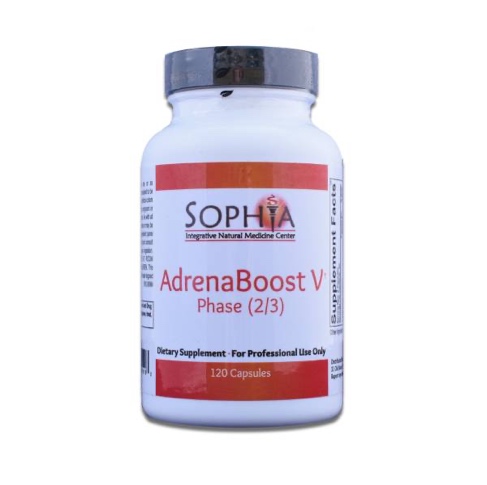 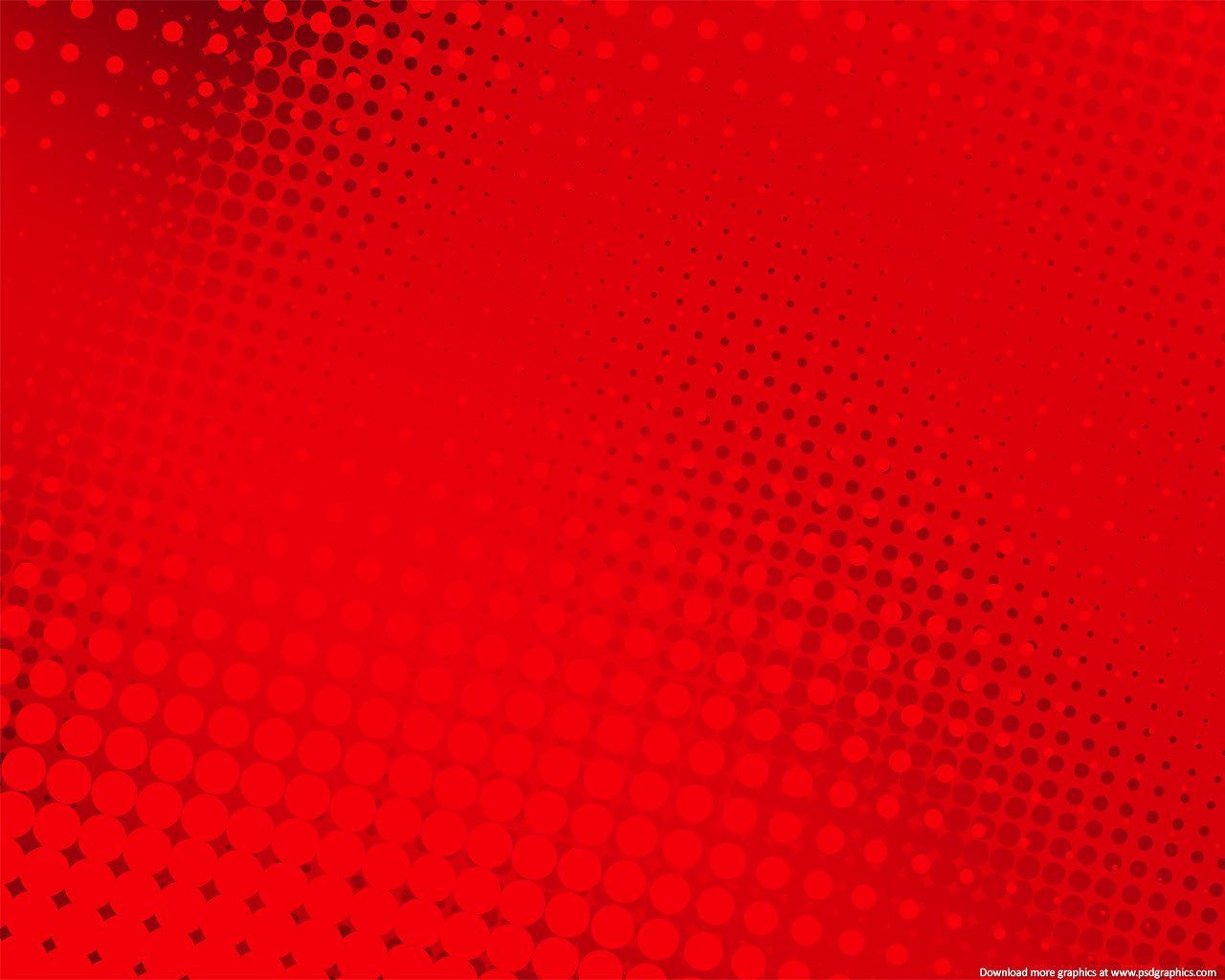 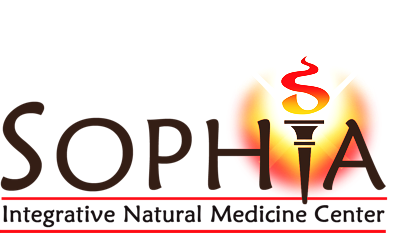 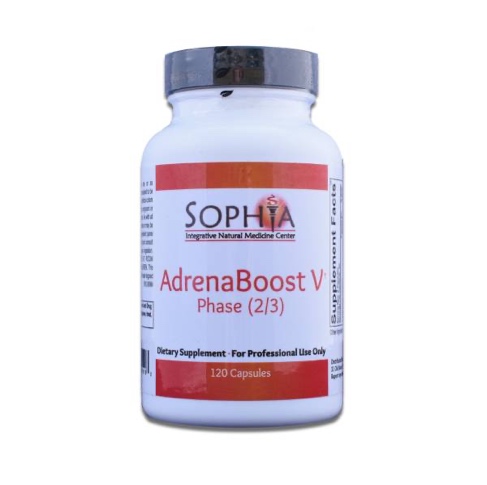 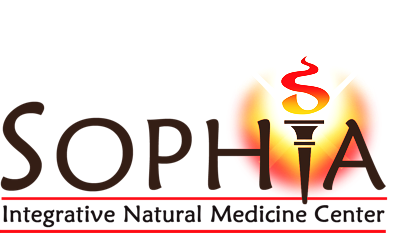 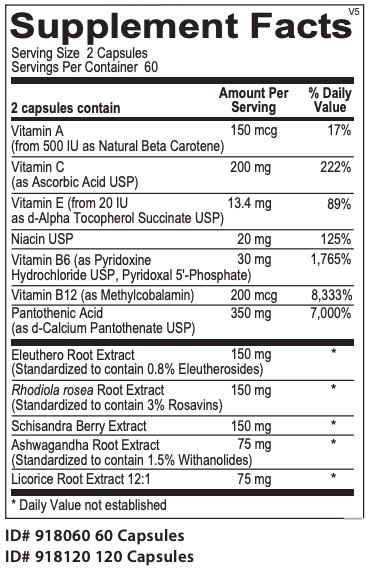 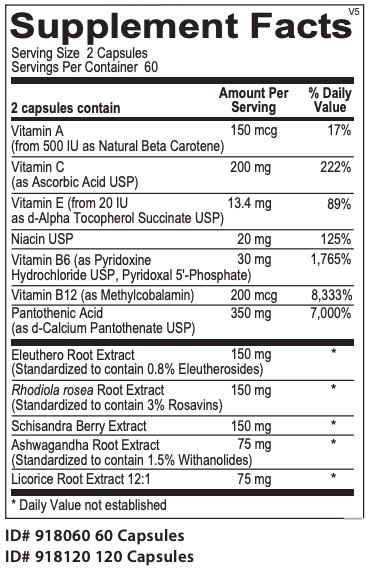 References Rhodiola rosea. Altern Med Review 2002;7 (5):421-423. Shevtsov, VA, Zholus BI, et al. A randomized trial of two different doses of a SHR-5 Rhodiola rosea extract versus placebo and control of capacity for mental work. Phytomedicine 2003; 10(2-3):95-105. Spasov AA, Wikman GK, Mandrikov, et al. A double blind, placebo controlled pilot study of the stimulating and adaptogenic effect of Rhodiola rosea SHR-5 extract on the fatigue of students caused by stress during an examination period with a repeated low-dose regimen. Phytomedicine 2000;7:85-89. American Botanical Council. American Botanical Council. Eleuthero root. http://www.herbalgram.org. 2002. Eleutherococcus senticosus. Altern Med Review 2006;(11):2. Facchinetti F, Neri I, Tarabusi M. Eleutherococcus senticosus reduces cardiovascular response in healthy subjects: a randomized, placebo-controlled trial. Stress Health 2002; 18:11-17. Halstead BW, Hood LL. Eleutherococcus senticosus /Siberian ginseng: An introduction to the Concept of Adaptogenic Medicine. Long Beach, CA: Oriental Healing Arts Institute; 1984:28. Panossian, AG, Oganessian AS, et al. Effects of heavy physical exercise and adaptogens on nitric oxide content in human saliva. Phytomedicine. 1999; 6(1):17-26. Kang SY, Lee KY, et al. ESP-102, a standardized combined extract of Angelica gigas, Saururus chinensis and Schizandra chinensis, significantly improved scopolamine-induced memory impairment in mice. Life Sci 2005; 76(15):1691-1705. Guilliams TG, Edwards L. Chronic Stress and the HPA Axis. The Standard 2010;9(2). Mishra, LC, Singh BB, Dagenais S. Scientific basis for the therapeutic use of Withania somnifera (ashwagandha): a review. Altern Med Rev 2000; 5(4):334-346. Withania somnifera. Monograph. Altern Med Review 2004;9(2):211-214. Onuki M, Suzawa A. Effect of pantethine on the function of the adrenal cortex. 2. Clinical experience using panthethine in cases under steroid hormone treatment. Horumon To Rinsho 1966;14:843-847. Tomoda A, Miike T, Matsukura M. Circadian rhythm abnormalities in adrenoleukodystrophy and methyl B12 treatment. Brain Dev 1995;17: 428-431. 